ЧЕРКАСЬКА ОБЛАСНА РАДАГОЛОВАР О З П О Р Я Д Ж Е Н Н Я30.11.2023                                                                                   № 345-рПро нагородження Почесноюграмотою Черкаської обласної радиВідповідно до статті 55 Закону України "Про місцеве самоврядування
в Україні", рішення обласної ради від 25.03.2016 № 4-32/VІІ "Про Почесну грамоту Черкаської обласної ради" (зі змінами):1. Нагородити Почесною грамотою Черкаської обласної ради:за багаторічний вагомий внесок у підготовку кваліфікованих педагогічних фахівців, високу результативність у роботі та з нагоди 100-річчя від дня заснування навчального закладу2. Контроль за виконанням розпорядження покласти на керуючого справами виконавчого апарату обласної ради ГОРНУ Н. В. і відділ організаційного забезпечення ради та взаємодії з депутатами виконавчого апарату обласної ради.Голова									А. ПІДГОРНИЙколективКомунального навчального закладу фахової передвищої освіти"Корсунь-Шевченківський педагогічний фаховий коледж ім. Т. Г. Шевченка Черкаської обласної ради".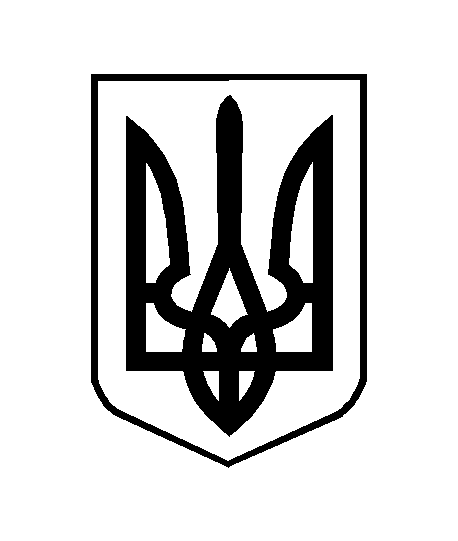 